Chủ đề: [Giải toán 6 sách kết nối tri thức với cuộc sống] - Tập 1 - Bài 13. Tập hợp các số nguyênDưới đây Đọc tài liệu xin gợi ý trả lời Vận dụng 2 trang 60 SGK Toán lớp 6 Tập 1 sách Kết nối tri thức với cuộc sống theo chuẩn chương trình mới của Bộ GD&ĐT:Giải Bài 3.5 trang 61 Toán lớp 6 Tập 1 Kết nối tri thứcCâu hỏi: Các điểm A, B, C, D và E trong hình dưới đây biểu diễn những số nào?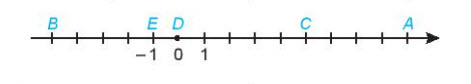 GiảiCách 1: Ngắn gọn:Các điểm A, B, C, D, E lần lượt biểu diễn các số: 9; -5; 5; 0; -1.Cách 2: Chi tiếtDựa vào hình vẽ ta thấy: Điểm D biểu diễn số 0; điểm E biểu diễn số -1Từ điểm E, di chuyển điểm E sang trái 4 đơn vị ta được điểm B nên điểm B biểu diễn số -5.Từ điểm D, di chuyển điểm D sang phải 5 đơn vị ta được điểm C nên điểm C biểu diễn số 5.Từ điểm C, di chuyển điểm C sang phải 4 đơn vị ta được điểm A nên điểm A biểu diễn số 9.Vậy các điểm A, B, C, D, E lần lượt biểu diễn các số: 9; -5; 5; 0; -1.-/-Vậy là trên đây Đọc tài liệu đã hướng dẫn các em hoàn thiện phần giải bài tập SGK Toán 6 Kết nối tri thức: Bài 3.5 trang 61 SGK Toán 6 Tập 1. Chúc các em học tốt.